	COON VALLEY LUTHERAN CHURCH“We are a family of God, striving to enrich the lives of all through the love of Christ.”September 6, 2020 ~ 9:00 A.M. Outdoor Worship~ GATHERING ~ The Holy Spirit calls us together as the people of God PRELUDE									 Aaron Stakston	WELCOME and ANNOUNCEMENTSCONFESSION and FORGIVENESSIn the name of the Father, and of the Son, and of the Holy Spirit, Amen.Almighty God, to whom all hearts are open, all desires known, and from whom no secrets are hid:  cleanse the thoughts of our hearts by the inspiration of your Holy Spirit, that we may perfectly love you and worthily magnify your holy name, through Jesus Christ our Lord.  Amen.Let us confess our sin in the presence of God and of one another.Most merciful God, We confess that we are captive to sin and cannot free ourselves.  We have sinned against you in thought, word, and deed, by what we have done and by what we have left undone.  We have not loved you with our whole heart; we have not loved our neighbors as ourselves.  For the sake of your Son, Jesus Christ, have mercy on us.Forgive us, renew us, and lead us, so that we may delight in your will and walk in your ways, to the glory of your holy name.  Amen.In the mercy of Almighty God Jesus Christ was given to die for us and for his sake forgives us all our sins.  As a called and ordained minister of the Church of Christ and by Christ’s authority, I therefore declare to you the entire forgiveness of all your sins. In the name of the Father and of the Son and of the Holy Spirit.  Amen.  			       ~ WORD ~ (Scripture insert)God speaks to us in scripture reading, preaching, and songGOSPEL: Matthew 18:15-20After the Gospel is read The Gospel of the Lord. Thanks be to God. SERMON 								     			 ~ RESPONSE TO THE WORD ~The Holy Spirit calls us as a community to say what we believe, reach out to each other, and offer gifts and prayers for God’s purposesPRAYERS of the PEOPLE	Lord, in your mercy…Hear our prayer.  OFFERINGOFFERTORY PRAYER Blessed are you, O God, maker of all things.  Through your goodness you have blessed us with these gifts:  ourselves, our time, and our possessions.  Use us, and what we have gathered, in feeding the world with your love, through the one who gave himself for us, Jesus Christ, our Savior and Lord.  Amen.  DISTRIBUTIONPlease remain seated.  A server will bring the elements to you. Please hold your palm out so the server may set the elements onto your palm.  Please keep the elements sealed until the time of The Communion and we will all partake together.  Thank you.  WORDS OF INSTITUTIONTHE LORD’S PRAYEROur Father who art in heaven, hallowed be thy name, thy kingdom come, thy will be done, on earth as it is in heaven. Give us this day our daily bread; and forgive us our trespasses, as we forgive those who trespass against us; and lead us not into temptation, but deliver us from evil. For thine is the kingdom, and the power, and the glory, forever and ever.Amen.THE COMMUNION POST COMMUNION BLESSING SONG			        I Can Only Imagine	  Bianca Nelson  and Aaron Stakston~ SENDING ~God blesses us and sends us in mission to the world BENEDICTION(based on Romans 8:18-25)As you go from here into the week ahead,with whatever joys and challenges it holds,do not be discouraged or disheartened.Remember the glory that awaits you as a child of God.Hold on to that truth;live in that hope.And may the peace of God,the blessing of Jesus Christ,and the presence of the Holy Spiritbe with you and among you.Amen.BELLS DISMISSAL 	Go in peace. Christ is with you! Thanks be to God!POSTLUDE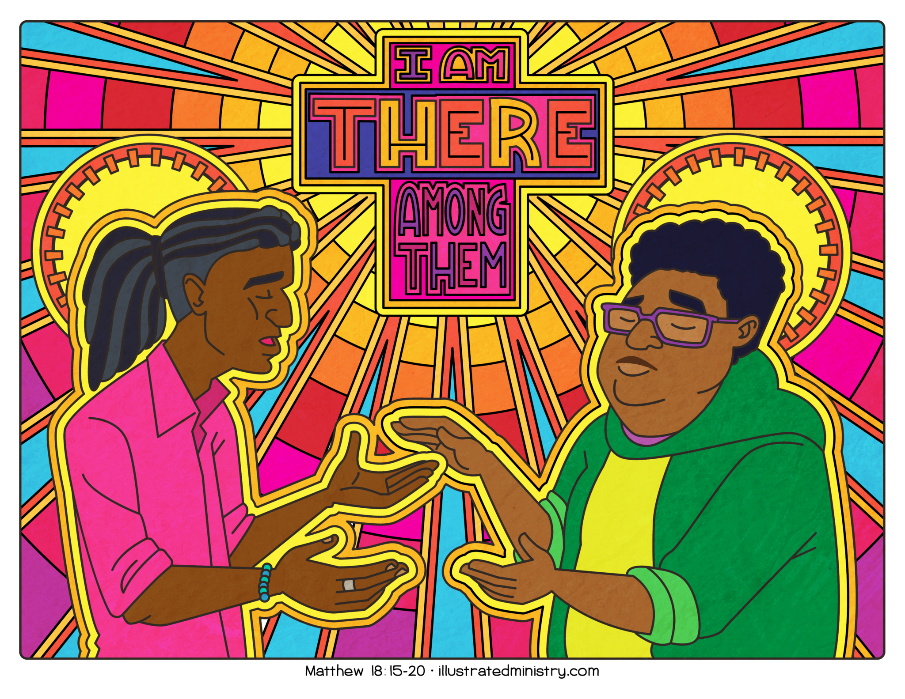 Fourteenth Sunday in the Season of Pentecost COON VALLEY LUTHERAN CHURCHSeptember 6, 2020We remember in prayer:  † Those hospitalized this past week: Cathy Ofte, Frank Mathison† Our members whose names we lift up in prayer today: Beverly Bagstad, Eleanor Bagstad, Tip Bagstad, Clifford Bakkum, Inez Beck, Kay Bjornstad, Evelyn Dahlen, Judy Denison, Jeanne Ebli, Lucy Hardie, Kira Foster, Bonnie Holey, Verlin Ihle, Jim Knutson, Elizabeth Larson, Russell Lee, Aaron Leisso, Sarah Leisso, Gerri Leum, Becky Lind, Cindy Manske, Aaron Marx, Skyler Midtlien, Romaine Nelson, Cathy Ofte, Tim Ofte, Sherman Olson, Steve Pauloski, Eunice Quast, Jojo Satona, Aaron Stakston, Terri Stakston, LaVonne Stendahl, Orville Stendahl, Nancy Stuempges, Ray Williamson.† Our members who are currently in health care facilities: Sylvester King Jr., Irene Larson, Irene Nestingen, Beatrice Olson (Alden), Beatrice Olson (Leonard), Edie Peterson† Those who grieve: Family and friends of Pastor Gary Daines, Steve Pauloski & family in the death of his mother Connie Pauloski, Joanne Fletcher and family in the death of Jack, Bonnie Holey and family in the death of Arvid, Barry & Karen Bergum in death of Barry’s sister Gail Donovan.  Beatrice (Leonard) Olson in the death of her son Ronald Olson.† Our members who are currently home-bound† All those in need of God’s healing and help† Family and friends of our members† All those affected by recent floods† All those affected by the COVID-19 virus~Bulletins are sponsored today in honor of the 32nd wedding anniversary of Garland & Karen McGarvey!~We thank all who worship with us today.  Please remember to socially distance and wear your mask.  Thank you!~Included is the Congregational Worship Survey please respond by September 13. There is a bin located outside of the office entrance to deposit your survey or you may take the survey online by visiting Facebook or our website coonvalleylutheranchurch.org and clicking the survey tab. Thank you!~The Men’s Club will meet today immediately following the service.~Sole Burner: You may sign up to walk or sponsor our Coon Valley Lutheran Holy Strollers on the Sole Burner website.  You may also see Pam Olson to sign up.Attendance last Sunday, August 30 9am/105Offering: $2,686.24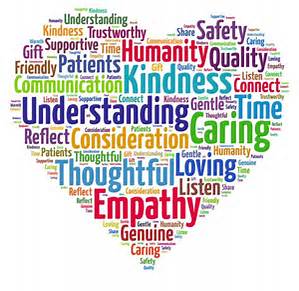 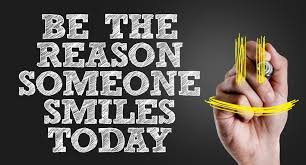 GOSPEL READING: MATTHEW 18:15-20Jesus said to the disciples: “If another member of the church sins against you, go and point out the fault when the two of you are alone.  If the member listens to you, you have regained that one.  But if you are not listened to, take one or two others along with you, so that every word may be confirmed by the evidence of two or three witnesses.  If the member refuses to listen to them, tell it to the church; and if the offender refuses to listen even to the church, let such a one be to you as a Gentile and a tax collector.  “Truly I tell you, whatever you bind on earth will be bound in heaven, and whatever you loose on earth will be loosed in heaven.  Again, Truly I tell you, if two of you agree on earth about anything you ask, it will be done for you by my Father in heaven.  “For where two or three are gathered in my name, I am there among them.”	The Gospel of the Lord. Thanks be to God.Coon Valley Lutheran Churchwww.coonvalleylutheranchurch.orgPastor: Rev. Julie Wollman, pastorjulie@mwt.net Home Phone 634-3797Office Administrator: Jamie Thomas, jamiel@mwt.netOffice Hours: Monday, 9a-Noon, Wednesday, 9a-1:30pOffice 452-3772/Cell 317-0007Treasurer: Becky Lusk, treasurer1005@mwt.netOrganist: Kailee Simon, Aaron StakstonIndoor Custodian: Tracy StellnerChoir Director: Mary Westphal